Your child will be in 2ED and the classroom teacher will be Miss DuncanWe are really looking forward to meeting you and your child and beginning our learning adventure together.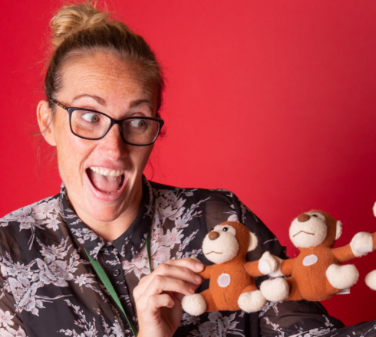 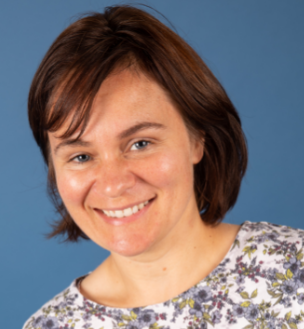 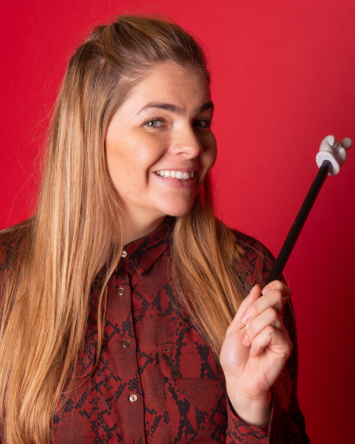 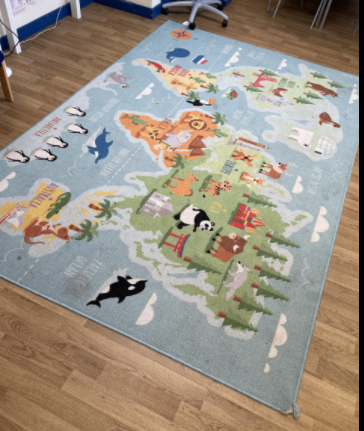 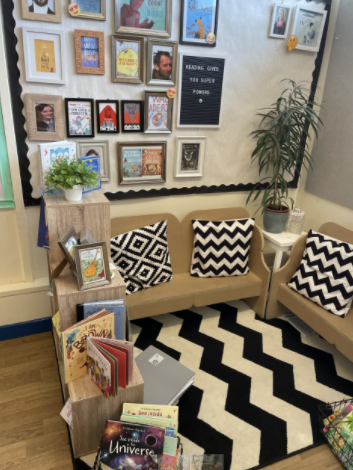 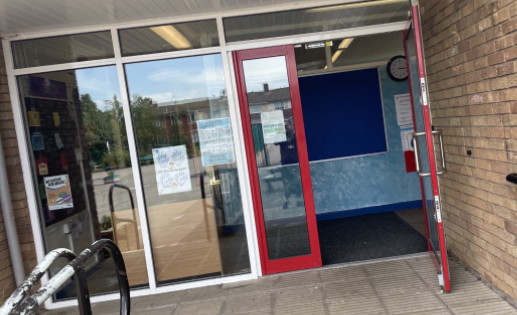 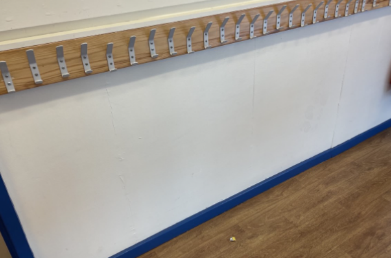 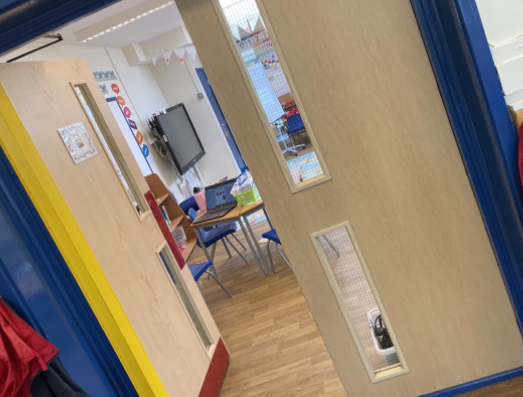 We look forward to seeing you all very soon!